TALLER DE REDESM.T SISTEMAS GRADO 11OCTUBRE DE 2013Haga un documento con las siguientes característicasMárgenes: 1,5 en todos los ladosTítulos Comic Sans, tamaño 16, color rojoImágenes ajustadas al texto cuadradoTexto justificado (ambos lados)Tabla de contenidosInvestigue los siguientes conceptos:Cableado VerticalCableado horizontalRouterSwitchTarjeta de red (NIC)Tarjeta de red PCITarjeta de red USBDirección IPMáscara subredPuerta de enlaceDNSÁmbito de la redNATServidor DHCPRed VP (Virtual Privada) Configuración de una red doméstica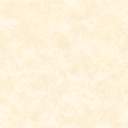 